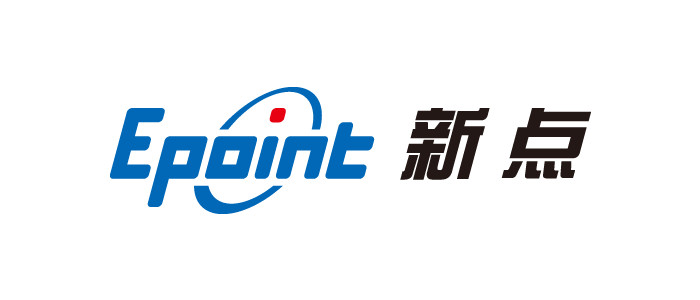 云南招标股份有限公司七采云商电子交易平台投标人缴纳保证金操作手册一、网上报名及标书购买网上报名登录系统登录www.ynzbw.com网站，点击【我是投标人】，输入账户名及密码，登录电子交易平台。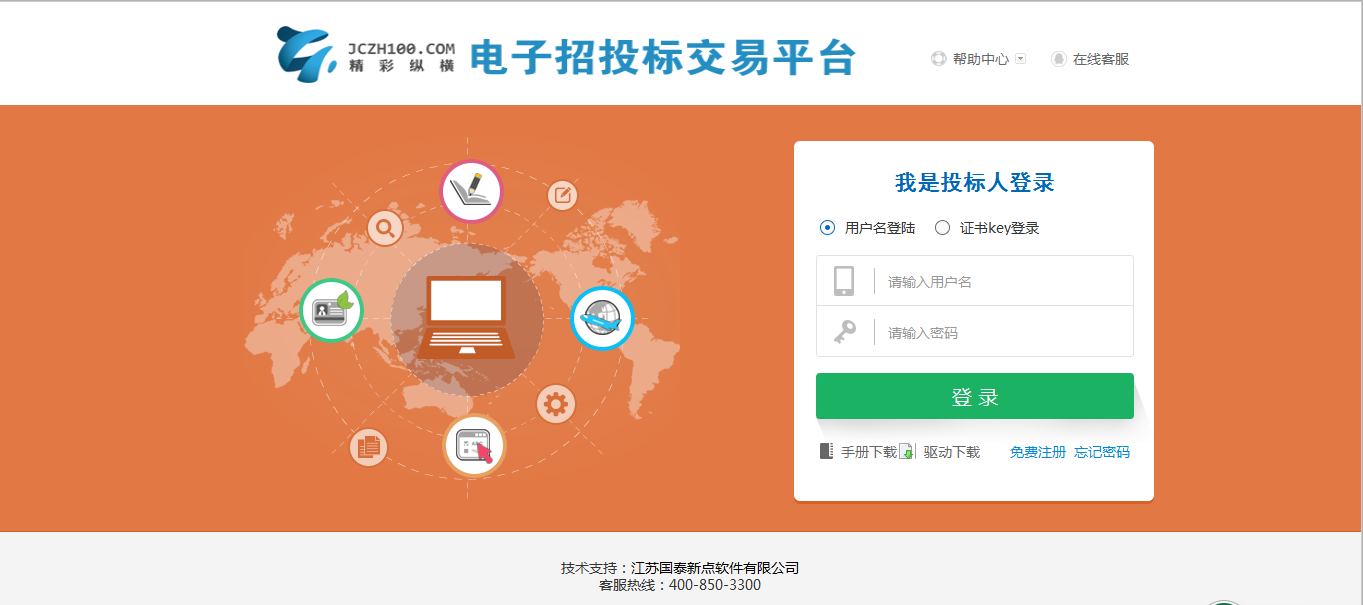 查看公告查看左侧业务管理菜单，点击【我要投标】，点击右侧操作按钮，进入报名登记页面；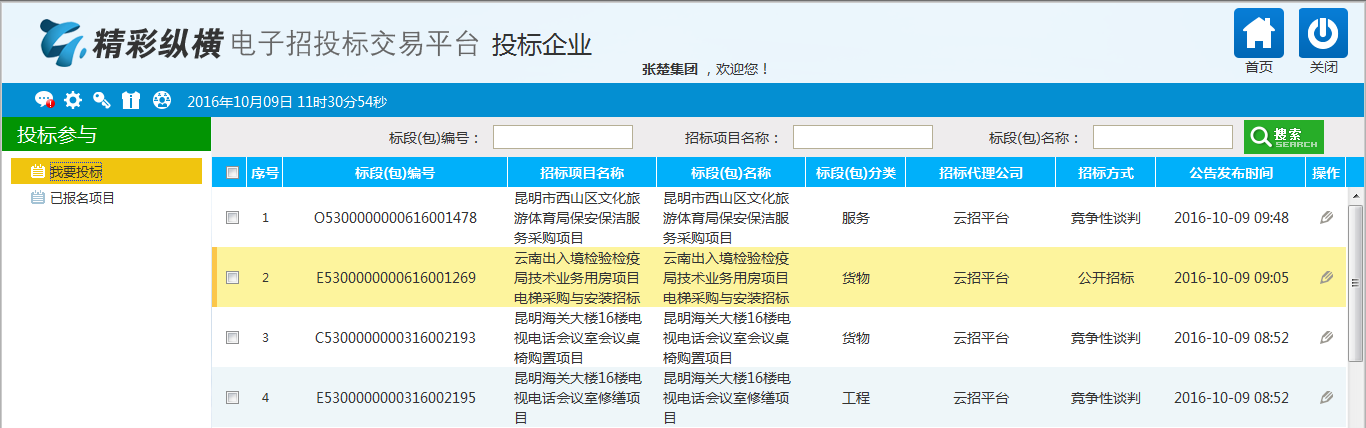 网上报名进入项目，在弹出页面填写本项目的投标负责人姓名、联系电话、联系邮箱等信息，点击左上角我要报名，本项目处于可购买标书状态。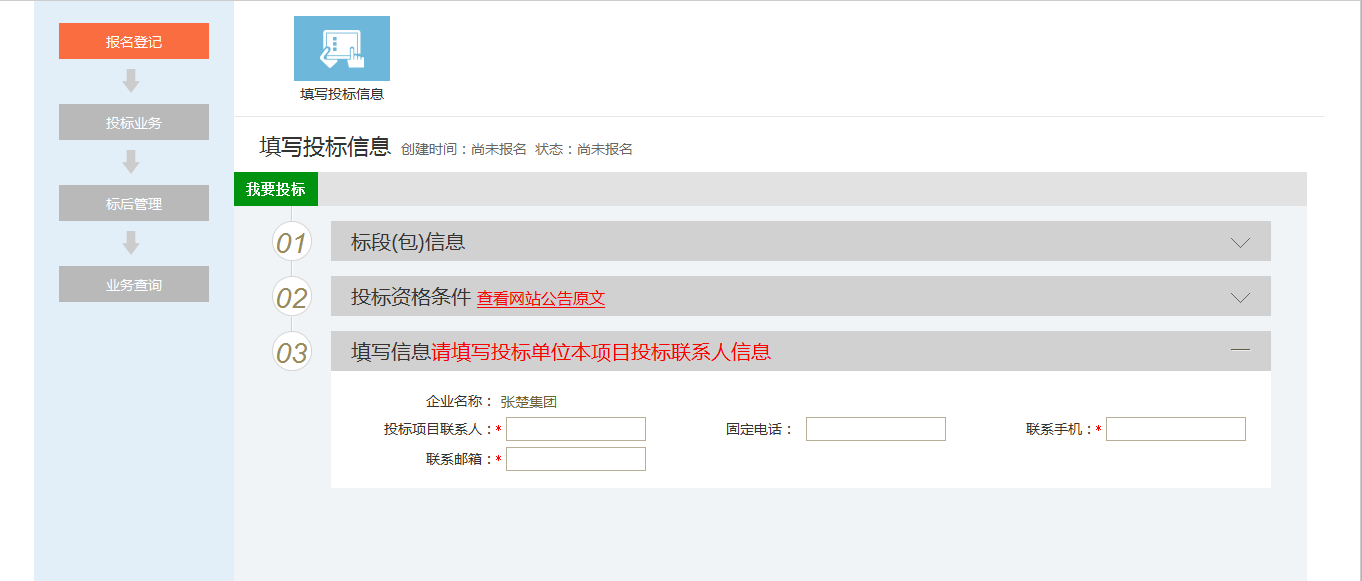 1.2支付标书费1.2.1网上支付报名完成后，在弹出的页面，点击网上银行，选择网上银行，选择个人支付或者企业支付，完成支付即可下载文件，支付标书费后即完成投标报名流程。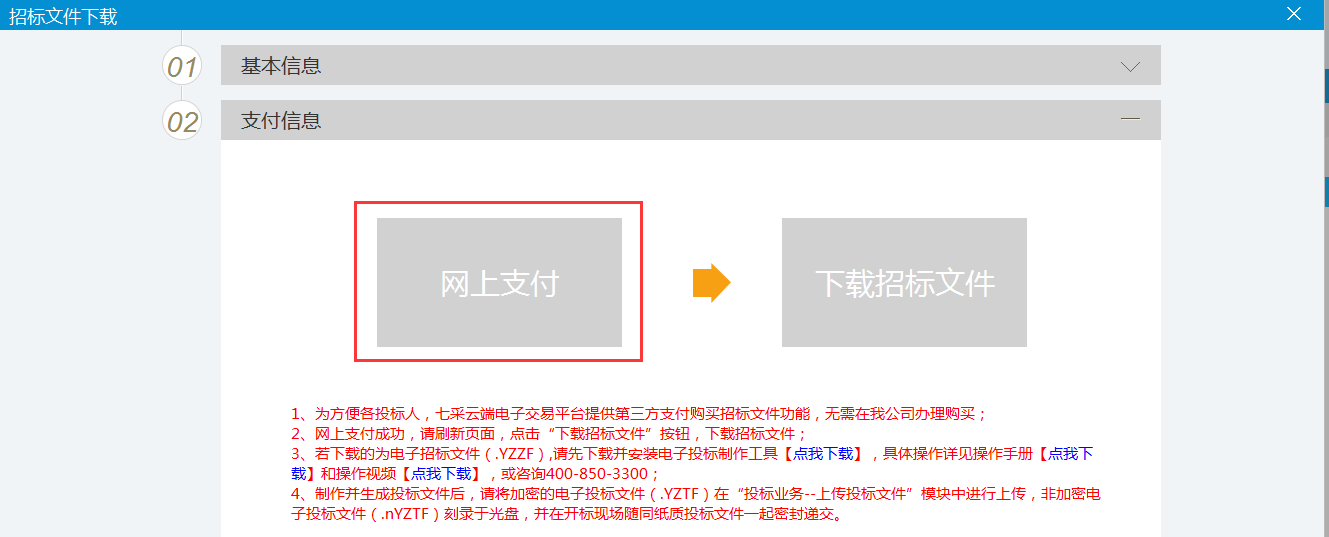 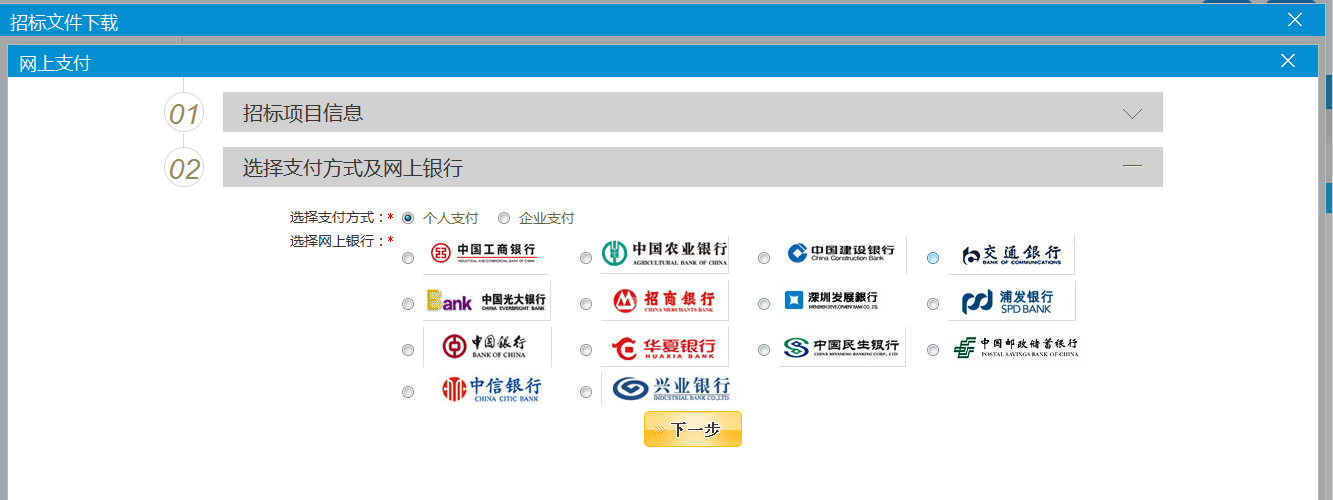 1.2.2 领取发票1、领取发票，在支付页面，点击查看支付情况，打印支付回执，开标时携带【支付回执单】至云招财务室领取发票。注意：打印回执单需在登录页面下载驱动并安装。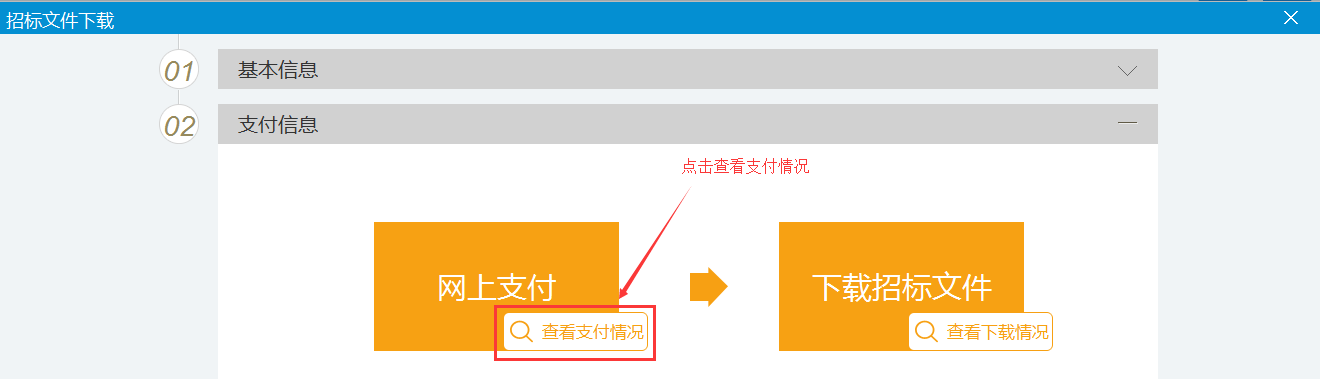 保证金缴纳2.1保证金账户维护投标单位注意，检查基本信息中的开户信息是否正确完善，方便云招核对账户信息，保证金缴纳要对公账户。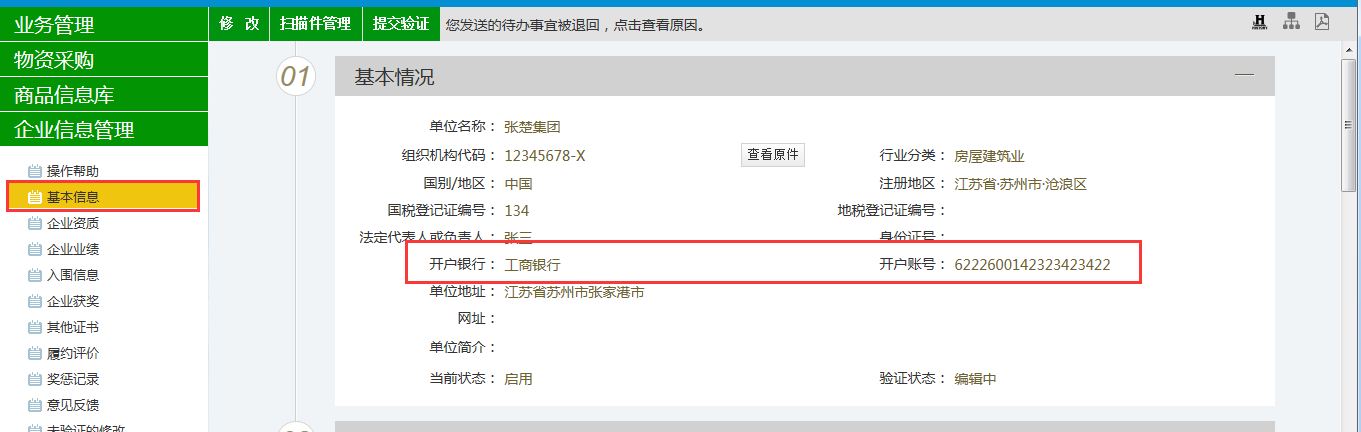 2.2查看缴纳保证金账号在工作台，投标业务管理中，点击【投标保证金子账号查看】模块，点击查看，查看保证金缴纳账户，将足额保证金缴纳至对应的银行账户即可；注意：对应的缴纳账户，有建行、工行、富滇3家银行，投标人只需选择其中任意一家银行保证金账号缴纳即可。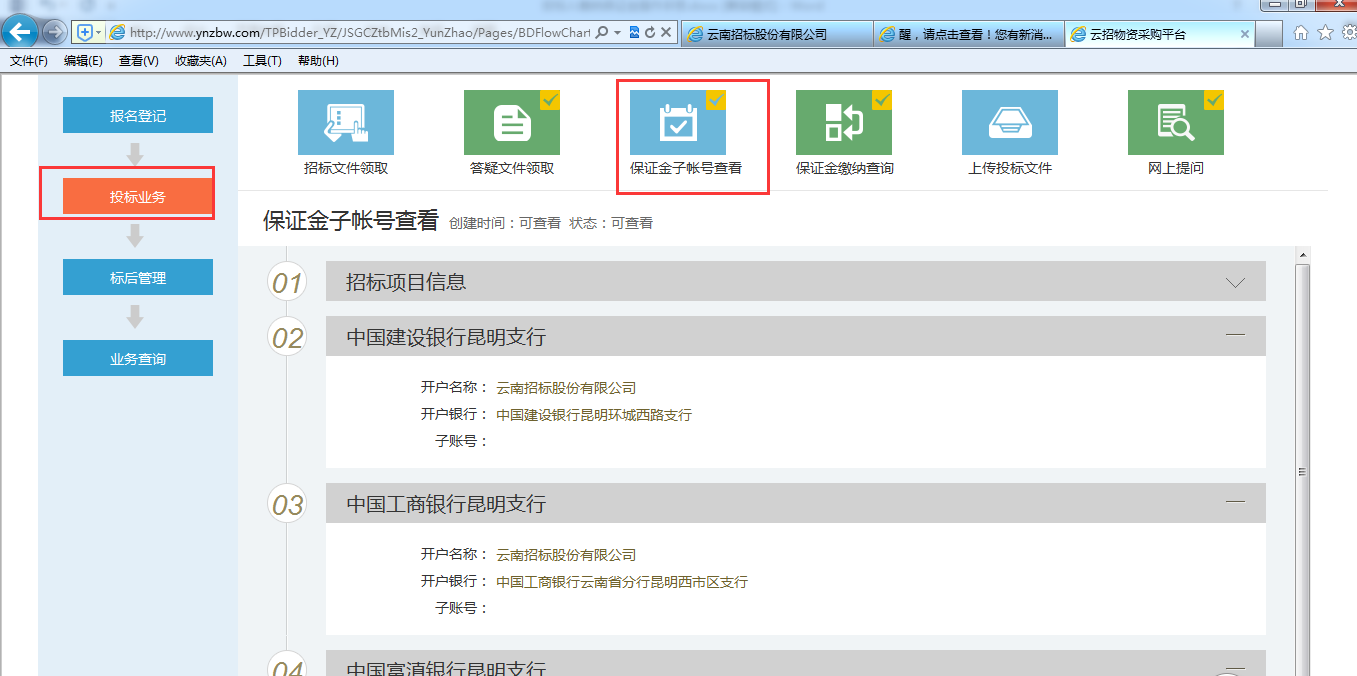 2.3保证金缴纳投标人可以选择网银、柜台等方式，将保证金缴纳至对应的保证金子账户。2.4保证金缴纳情况查询在工作台，投标业务管理中，点击【投标保证金子账号查看】模块，点击查看，即可查看保证金缴纳到账情况；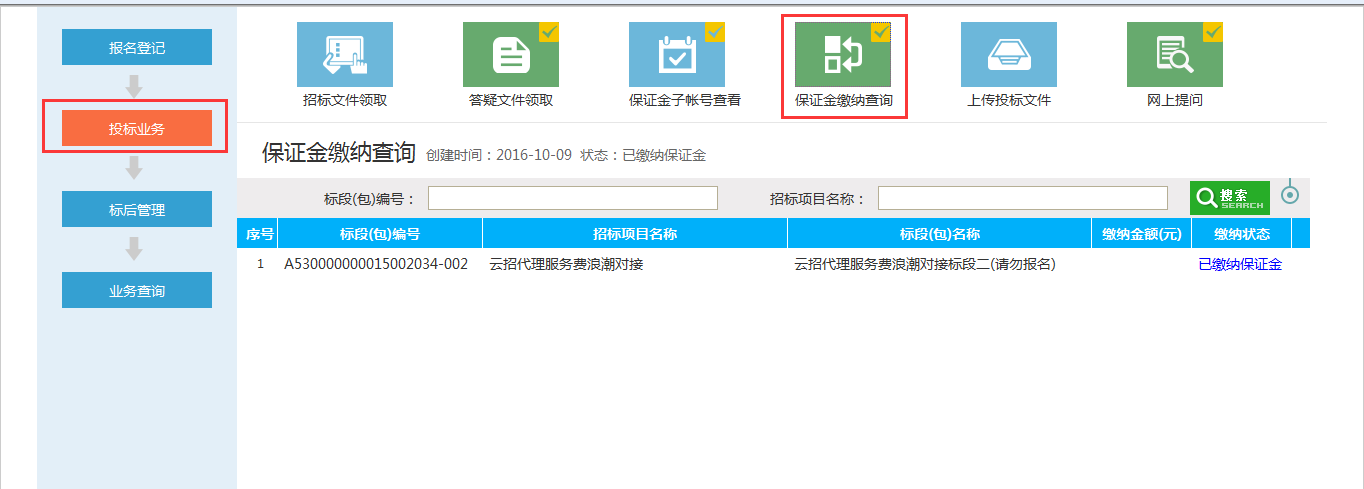 保证金退款3.1 申请退款在工作台，投标业务管理中，点击【保证金退款申请】模块， 新增退款，核对项目信息、保证金信息、退款账户信息，提交等待审核即可。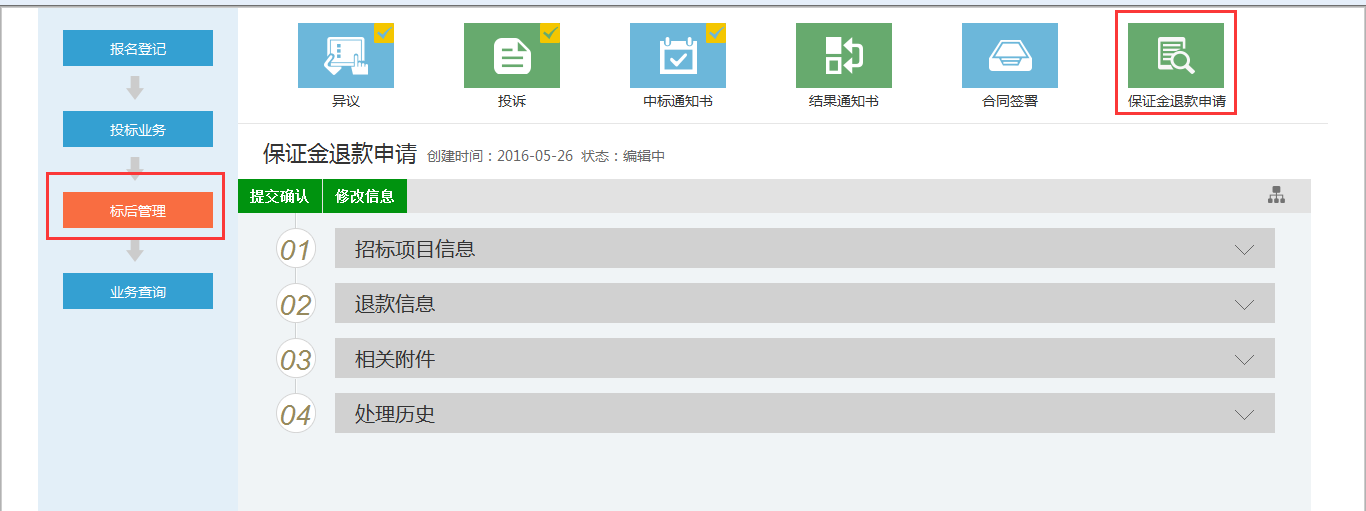 3.2退款退款申请，由项目负责人核对确认，并发起退款，由财务退款，投标人收款后，即完成退款。3.3联系我们以上为保证金缴纳的简易操作手册，使用过程有任何疑问，可致电400-850-3300、0871-65338808咨询。